Почта России увеличит уставный капитал на 200 млрд рублей за счет допэмиссииСовет директоров Почты России рекомендовал единственному акционеру компании – Российской Федерации – увеличить уставный капитал на 200 млрд рублей за счет допэмиссии. Почта проведет закрытое размещение акций, в ходе которого государство внесет в уставный капитал компании денежные средства для модернизации отделений по всей стране. Также в качестве оплаты допэмиссии Почта получит акции АО «Марка», интеллектуальные права на использование системы ГИС ЖКХ и ряд объектов недвижимости, которые остались в федеральной собственности после реорганизации ФГУП «Почта России» в акционерное общество.В ходе допэмиссии государство до конца 2021 г. передаст Почте 100% минус 1 акцию АО «Марка». Компания выпускает почтовые марки, которые Почта закупает и продает по номинальной стоимости. В результате в единое управление Почты перейдет весь цикл бизнеса по печати и реализации знаков почтовой оплаты.  Кроме того, благодаря допэмиссии к Почте России перейдут интеллектуальные права на ГИС ЖКХ. Это информационная система для цифровой трансформации сферы жилищно-коммунальных услуг. Почта России была оператором этой системы с 2014 г. до своего акционирования в октябре 2019 г. После возвращения прав Почта планирует передать их в специально созданное совместное предприятие-оператора, чтобы иметь возможность развивать внутри ГИС ЖКХ удобные сервисы для населения и бизнеса.Также в результате допэмиссии на баланс Почты перейдет недвижимость – почтовые отделения и объекты инфраструктуры, которые остались в федеральной собственности после реорганизации ФГУП «Почта России». Сейчас эти объекты находятся в управлении Почты, а после допэмиссии они станут собственностью компании. Поручение предусмотреть в государственном бюджете средства на докапитализацию Почты для модернизации отделений по всей стране и расширение количества предоставляемых услуг дал Президент Российской Федерации. В первую очередь, модернизация затронет отделения, которые находятся в небольших и отдаленных населенных пунктах – они уже сейчас выполняют роль многопрофильных центров, а после реновации здесь можно будет, например, получить государственные услуги и купить лекарства. АО «Почта России» - цифровая почтово-логистическая компания, один из крупнейших работодателей России, объединяющий 330 тысяч сотрудников. Входит в перечень стратегических предприятий. В региональную сеть Почты России включены 42 тысячи отделений почтовой связи по всей стране. Ежегодно компания обрабатывает около 3,5 млрд почтовых отправлений. Почта России является проводником почтовых, социальных, финансовых и цифровых услуг для населения, предоставляет качественный сервис для компаний электронной торговли. Почта России усиливает присутствие на международном рынке. Офисы компании на сегодняшний день открыты в Китае и Германии, в Финляндии и Великобритании действуют места обмена почтой. Пресс служба АО «Почта России» 
press_service@russianpost.ruЧтобы всегда быть в курсе наших новостей, подписывайтесь на телеграм-канал Почты https://t.me/napochte    ПРЕСС-РЕЛИЗ20 сентября 2021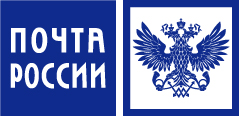 